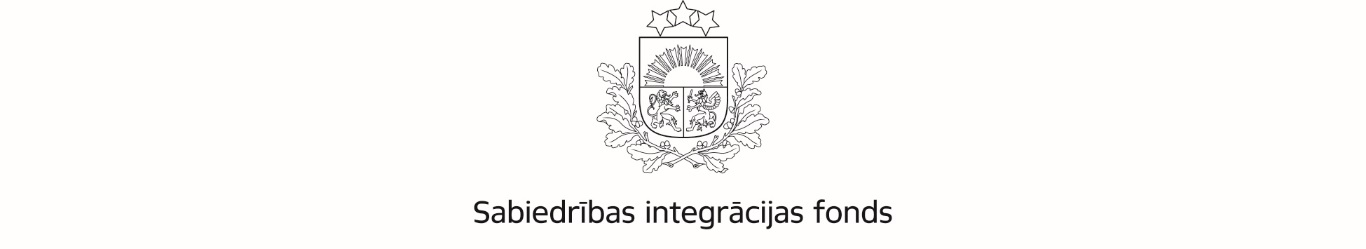 Latvijas valsts budžeta finansētās programmas “NVO fonds”izvērtējumsIdentifikācijas Nr. 2023.LV/NVOFRīga, 2024SatursIevadsNevalstisko organizāciju fonds (turpmāk – “NVO fonds”) ir izveidots, pamatojoties uz Ministru kabineta 2015. gada 16. decembra rīkojumu Nr. 792 “Par konceptuālo ziņojumu “Par valsts finansēta nevalstisko organizāciju fonda izveidi”” (prot. Nr. 64, 41. §), ar kuru tika apstiprināts Konceptuālais ziņojums “Par valsts finansēta nevalstisko organizāciju fonda izveidi” (turpmāk – “Konceptuālais ziņojums”), lai veicinātu pilsoniskās sabiedrības ilgtspējīgu attīstību, ļaujot biedrībām un nodibinājumiem virzīt un pilnveidot demokrātijas procesus visos publiskās pārvaldes līmeņos, sniegt pakalpojumus ar mērķi uzlabot sabiedrības dzīves kvalitāti, organizēt pasākumus, kas informētu un izglītotu sabiedrību par valstī notiekošajiem procesiem, tādējādi ļaujot sabiedrībai jau laikus līdzdarboties un iesaistīties tai aktuālajos jautājumos. NVO fonda darbība 2023. gadā tika īstenota saskaņā ar Ministru kabineta 2012. gada       29. maija noteikumiem Nr. 374 “Līdzfinansējuma piešķiršanas, vadības, uzraudzības un kontroles kārtība sabiedrības integrācijas veicināšanai un nevalstiskā sektora attīstības programmu un projektu īstenošanai”, ņemot vērā ar Ministru kabineta 2021. gada 5. februāra rīkojumu Nr.72 apstiprinātās “Saliedētas un pilsoniski aktīvas sabiedrības attīstības pamatnostādnes 2021. – 2027. gadam”, ar Ministru kabineta 2022. gada 18. janvāra rīkojumu Nr. 32 apstiprināto "Saliedētas un pilsoniski aktīvas sabiedrības attīstības plānu 2022. –      2023. gadam" un Ministru kabineta 2015. gada 16. decembra rīkojumā Nr. 792 “Par konceptuālo ziņojumu “Par valsts finansēta nevalstisko organizāciju fonda izveidi”” noteikto.Kultūras ministrija deleģēja Sabiedrības integrācijas fondam (turpmāk – Fonds) valsts budžeta finansētās programmas “NVO fonds” (turpmāk – Programma) īstenošanu 2023. gadā, ar līgumu (17.02.2023. līgums Nr. 2.5-11-49) nododot finansējumu 1 800 000 euro apmērā projektu konkursa nodrošināšanai, tai skaitā atbilstoši Fonda padomes 2023. gada 3. februāra lēmumam (prot. Nr. 2, 3. punkts) 6% no Programmas īstenošanai paredzētā finansējuma tika paredzēti Programmas īstenošanas administratīvo izmaksu segšanai. Papildus pagaidu budžetā noteiktajam finanšu apjomam 2023. gada martā apstiprinātajā likumā “Par valsts budžetu 2023. gadam un budžeta ietvaru 2023., 2024. un 2025. gadam” prioritāro pasākumu ietvaros tika iekļauti izdevumi 500 000 euro Programmas īstenošanai. Fonda padomes sēdē 2023. gada 31. martā (prot. Nr. 4, 5. punkts) tika apstiprināts papildus piešķirtā finansējuma izlietojums.NVO fonda Stratēģiskās plānošanas komiteja (turpmāk – “SPK”) sagatavoja priekšlikumus programmas prioritātēm un kritērijiem 2023. gada konkursā, kas tika prezentētas gan Nevalstisko organizāciju un Ministru kabineta sadarbības memoranda padomes, gan Nacionālās identitātes, pilsoniskās sabiedrības un integrācijas politikas pamatnostādņu īstenošanas uzraudzības padomes sēdēs. Fonda sekretariāts sagatavoja Programmas 2023. gada konkursa nolikumu, kas, ar Kultūras ministrijas redakcionāliem precizējumiem, tika nodots Fonda padomei izskatīšanai un apstiprināšanai. Fonda padome 2022. gada 2. septembrī (Protokols Nr. 8, 3. punkts) apstiprināja Programmas 2023. gada prioritāros darbības virzienus un “Latvijas valsts budžeta finansētās programmas “NVO fonds” atklāta projektu pieteikumu konkursa nolikumu” 2023. gada konkursam.Pirmo reizi Programmas darbības periodā (2016. – 2023. gads) 2023. gada konkursa nolikums makroprojektu līmenī paredzēja izmaksu attiecināmības periodu, kas pārsniedz viena budžeta gada ietvarus, respektīvi, makroprojektu īstenošanu varēja plānot līdz 22 mēnešiem 2023. – 2024. gadā: no 2023. gada 1. janvāra līdz 2024. gada 31. oktobrim. Šī Programmas izvērtējuma mērķis ir analizēt atklātā projektu konkursa organizēšanas gaitu un specifiski 2023.gadā īstenoto mikroprojektu īstenošanas gaitu, apkopoto informāciju par mikroprojektos iesaistītajām mērķa grupām un īstenotajām aktivitātēm, par saskaņā ar Programmas ietvaros īstenoto projektu pārskatos sniegto informāciju sasniegtajiem finanšu rezultātiem. Izvērtējuma pirmajā nodaļā sniegts programmas raksturojums, kurā aprakstīts programmas mērķis, pieejamais finansējums, projektu īstenotāju loks un aktivitātes. Otrajā nodaļā sniegts ieskats projektu pieteikumu izvērtēšanas posmā. Trešajā nodaļā sniegts kopsavilkums par konkursa projektu īstenošanas uzraudzības posmu. Ceturtajā nodaļā veikts projektu īstenošanas rezultātu apkopojums, tai skaitā sniegta informācija par iesaistītajām mērķa grupām un projektos īstenotajām aktivitātēm. Piektajā nodaļā apkopoti programmas īstenošanas finanšu rezultāti.  Ņemot vērā nepietiekamo kapacitāti Fonda ietvaros veikt plašāku Programmas ietekmes uz NVO sektora un pilsoniskās sabiedrības Latvijā attīstību izvērtējumu, 2023. gadā atbilstoši Programmas īstenošanas un finansējuma izlietojumā paredzētajam veikts ārējs izvērtējums. Pamatojoties uz veiktās cenu aptaujas rezultātiem, tika noslēgts pakalpojuma līgums (Pasūtītāja līgumu uzskaites Nr. 1-32/2023/105) ar SIA “Oxford Research Baltics” par pakalpojumu “Valsts budžeta finansētās programmas “NVO fonds” darbības (rezultātu un ieguldījuma) izvērtēšana”, kurā pētnieku veiktā analīze tika koncentrēta uz 2023. gadā īstenotajiem mikroprojektiem ar mērķi pētīt pilsoniskās sabiedrības attīstības jomā aktīvo organizāciju – potenciālo mikroprojektu iesniedzēju Programmas konkursos darbību, koncentrējoties uz 2021. – 2023. gada (ieskaitot) konkursā mikroprojektus iesniegušajām un īstenojušajām organizācijām un plašāk, lai noskaidrotu:- potenciālo mikroprojektu iesniedzēju (pilsoniskās sabiedrības attīstības jomā aktīvu organizāciju) kapacitāti aktivitātēm, kas iespējami cieši saistāmas ar programmas mērķa sasniegšanu,- komunikācijas kanālus potenciālo mikroprojektu iesniedzēju sasniegšanai un to optimizēšanas ceļus, ar mērķi, saglabājot konceptuālajā ziņojumā par NVO fonda izveidi definēto programmas mērķi (stiprināt pilsoniskās sabiedrības ilgtspējīgu attīstību un demokrātiju Latvijā) un saturisko ietvaru (darbības virzienus), pilnveidot konkursa nolikumu (mērķis – saprotamāks un uzrunājošāks), lai 2025. gada konkursā palielinātu par mikroprojektu iesniegšanu ieinteresēto organizāciju aktivitāti, konkurenci un atbalstu saņēmušo mikroprojektu kvalitāti, apkopoto informāciju par projektu teritoriālo pārklājumu, saskaņā ar Programmas ietvaros īstenoto projektu pārskatos sniegto informāciju sasniegtajiem rezultātiem. Saskaņā ar pētījuma specifikāciju detalizēta analīze par Programmas ietvaros 2023. gadā īstenoto mikroprojektu ietekmi uz Programmas mērķa sasniegšanu, kā arī par Programmas ieguldījumu plānošanas dokumentos noteikto mērķu sasniegšanā veikta Latvijas Kultūras akadēmijas veiktajā pētījumā un šajā izvērtējumā netiek izskatīta.Padziļināta Programmas 2023. gada konkursā atbalstīto makroprojektu analīze ne Fonda veiktajā, ne ārējā izvērtējumā netika veikta, jo no konkursā kopā atbalstītā 61 makroprojekta 47 makroprojektu (77%) īstenošana turpināsies 2024. gadā. Noslēdzoties Programmas īstenošanai 2024. gadā tiks veikts ārējs pētījums par Programmas rezultātiem 2023. –          2024. gadā, aptverot īstenotos projektus gan makro, gan mikrolīmenī. Līdzīgi Programmas izvērtējumi pēdējos gados tiek veikti regulāri un ir aptvēruši Programmas darbību 2016. – 2022. gada periodā. Šo izvērtējumu secinājumi tiek ņemti vērā, gatavojot turpmākos Programmas konkursus, tai skaitā projektu īstenošanai 2023. gadā. Izvērtējuma noslēgumā izdarīti kopējie secinājumi par programmas ieviešanas rezultātiem.Programmas apraksts1.1. Programmas mērķisSaskaņā ar Konceptuālo ziņojumu, NVO fonda prioritātes katram gadam izstrādā NVO fonda SPK, kuras sastāvā bija Fonda padomē ietilpstošo ministriju un Valsts kancelejas deleģēti pārstāvji, seši NVO un Ministru kabineta sadarbības memoranda īstenošanas uzraudzības padomes deleģēti pārstāvji, kā arī divi Fonda sekretariāta pārstāvji.Strādājot pie Programmas plānošanas nepārtrauktā periodā kopš 2016. gada, SPK, ņemot vērā pieaugošo, bet joprojām ierobežoto programmas finansējuma apjomu, ir secinājusi, ka būtiski ir fokusēt programmas prioritātes uz konkrētiem sasniedzamiem mērķiem. Lai radītu vērā ņemamu, pamanāmu ietekmi, nepieciešams labi mērķēts un konkrēts atbalsts. Vienlaikus, lai nodrošinātu Programmas rezultātu pēctecību un ilgtermiņa ietekmi, nepieciešams nodrošināt zināmu stabilitāti, plānojot Programmas darbību ilgākā laika periodā. Atbilstoši šiem secinājumam tika saglabāts un vēlāk Fondā padomē atbalstīts Programmas vispārīgais mērķis 2023. gadā: stiprināt pilsoniskās sabiedrības ilgtspējīgu attīstību un demokrātiju Latvijā. Definējot NVO fonda prioritātes 2023. gadam, SPK virzīja atbalstam un Fonda padome atbalstīja četrus no Konceptuālajā ziņojumā iekļautajiem sešiem darbības virzieniem: “NVO darbības stiprināšana”; “NVO interešu aizstāvības stiprināšana”; “Atbalsts NVO pilsoniskās sabiedrības aktivitātēm”;“NVO un iedzīvotāju savstarpējās sadarbības stiprināšana”.Projektu konkurss un attiecīgi programmas finansējums netika dalīts pa darbības virzieniem, tādējādi viens projekts varēja ietvert gan vienu, gan vairākus darbības virzienus. Lai spēcinātu mazās, lokālās NVO, atsevišķi tika nodalīts finansējums mikroprojektiem (“grass roots”). Projektu pieteicējiem mikroprojektu līmenī netika uzstādītas īpašas prasības darbības pieredzei, tai skaitā pilsoniskās sabiedrības jomā jau īstenotu projektu pieredzei.1.2. Programmai un projektiem pieejamais finansējumsPēdējo gadu laikā Programmas finansējums turpina būtiski palielināties. Sākotnēji Programmā 2023. gadā projektiem pieejamais valsts budžeta finansējums bija 1 888 088 euro. Apstiprinātajā likumā “Par valsts budžetu 2023. gadam un budžeta ietvaru 2023., 2024. un 2025. gadam” papildus pagaidu budžetā noteiktajam finanšu apjomam 1 888 088 euro prioritāro pasākumu ietvaros tika iekļauti izdevumi 500 000 euro programmas “NVO fonds” īstenošanai. Kopējais Programmā 2023. gadā projektiem pieejamais valsts budžeta finansējums bija 2 350 000 euro.1. attēls. Programmai pieejamais finansējums 2016. – 2023./2024. gadā (euro): * 2016.-2018. gadā Programmai ik gadus piešķirtais finansējums bija 400 000 EUR. 2017.un 2018. gadā NVO fonda ietvaros tika rezervēts finansējums gala maksājumu veikšanai NVO līdzfinansējuma programmas ietvaros 2016. gadā noslēgto projektu gala maksājumu veikšanai.** No Programmas finansējuma 2024 .gadā 1 488 418 EUR rezervēts 2023. gada konkursa ietvaros atbalstītajiem makroprojektiem, kuru īstenošana turpināsies 2024. gadā.Fonda padome atbalstīja NVO fonda SPK priekšlikumu Programmai 2023. gadā pieejamā finansējuma sadali makroprojektu un mikroprojektu atbalstam veikt proporcijā 80%/20%, kas pēdējos gados sevi apliecinājusi kā optimālāko finansējuma sadalījumu.1. tabula. Programmai 2023. gada konkursa nolikumā projektu konkursā pieejamā finansējuma sadalījums (euro):Ņemot vērā likumā “Par valsts budžetu 2023. gadam un budžeta ietvaru 2023., 2024. un 2025. gadam” papildu piešķirto finansējumu programmai “NVO Fonds” 500 000 EUR apmērā, bija iespējams apstiprināt daļu Programmas 2023. gada konkursā iesniegtajiem projektu pieteikumiem, ko Fonda padome 2022. gada decembrī noraidīja nepietiekama finansējuma dēļ.2. tabula. Programmai 2023. gada konkursā projektu konkursā pieejamā papildu finansējuma sadalījums (euro) *:* No programmai piešķirtā papildu finansējuma 38 088 EUR ir programmas administrēšanas izmaksas.Kopš 2020. gadā Programmā tiek paredzēta projektu īstenošana četros darbības virzienos ar iespēju vienā projektā iekļaut gan vienu, gan vairākus darbības virzienus. Projektu īstenošana tiek paredzēta makroprojektu un mikroprojektu līmenī atkarībā no finansējuma apmēra.2023. gada konkursa nolikumā tika veiktas būtiskas izmaiņas makroprojektu īstenošanas periodā un līdz ar to vienam makroprojektam maksimāli pieejamā finansējuma apmērā. Atsaucoties uz NVO sektora vairākus gadus izteikto vēlmi, lai nodrošinātu stabilitāti un projekta ietvaros sasniegtu būtiskākus rezultātus, konkursa ietvaros bija iespējams makroprojektus plānot līdz 22 mēnešu periodā, paredzot aktivitāšu īstenošanu 2023. un 2024. gadā. Vienam projektam maksimāli pieejamais finansējuma apjoms viena gada ietvaros tika saglabāts iepriekšējā līmenī – makroprojektiem ar īstenošanas periodu līdz 10 mēnešiem 2023. gadā līdz 33 000 euro un mikroprojektiem līdz 10 000 euro. Makroprojektiem ar īstenošanas periodu līdz 22 mēnešiem, kuru īstenošana paredzēta 2023. un 2024. gadā, bija pieejams finansējums līdz 66 000 euro (līdz 2x 33 000 euro). 3. tabula. 2023. gada konkursā vienam projektam pieejamais Programmas finansējums (euro):Programmas finansējums veidoja 100% no projekta kopējām attiecināmajām izmaksām.1.3. Projektu iesniedzēji un atbalstāmās aktivitātesProjektu pieteikumus varēja iesniegt atbilstoši Biedrību un nodibinājumu likumā noteiktajām prasībām Latvijas Republikā reģistrētas organizācijas (biedrības vai nodibinājumi), kas darbojas pilsoniskās sabiedrības attīstības jomā; darbojas sabiedrībā būtisku problēmu risināšanā, plašākas sabiedrības interesēs, valstisku mērķu sasniegšanā, veicinot sabiedrības līdzdalību; nedarbojas tikai savās interesēs vai savu biedru komerciālajās, profesionālajās vai politiskajās interesēs, kuru mērķis ir darboties plašākas sabiedrības labā, risinot jautājumus, kas saistīti ar atsevišķu iedzīvotāju grupu vai visas sabiedrības labklājību; ir neatkarīgas no publiskās pārvaldes institūcijām, politiskām partijām vai komerciālām organizācijām.Makroprojektu iesniegšanai papildus tika noteikts, ka makroprojektu var iesniegt organizācijas, kas uz projekta pieteikuma iesniegšanas brīdi vismaz pēdējo trīs gadu nepārtrauktā periodā darbojas pilsoniskās sabiedrības attīstības jomā un tās darbības ir saistītas ar pilsoniskās sabiedrības aktivitātēm un kurām ir iesniegti darbības pārskati pēdējo 2 gadu periodā.Uz Programmas finansējumu nevarēja pretendēt: darba devēju organizācijas un to apvienības; arodbiedrības un to apvienības; reliģiskās organizācijas un to iestādes; politiskās partijas un to apvienības; dzīvokļu apsaimniekošanas biedrības; pašdarbības sporta un kultūras kolektīvi.Konkursa nolikumā projektos atbalstāmās aktivitātes netika definētas, pamatojoties uz to, ka NVO sektors aptver organizācijas, kuru pamatdarbības vai interešu jomas aptver visas sabiedriskās dzīves un tautsaimniecības nozares, un, definējot konkrētas NVO fonda atbalstāmās aktivitātes, tiktu ierobežotas specifisku jomu NVO iespējas piedalīties konkursā un gūt atbalstu projektiem. Konkursā tika atbalstīti projekti, kuros aktivitātes nav saimnieciskas, tiek nodrošinātas mērķa grupai bez maksas, ir vērstas uz programmas mērķa sasniegšanu un kuru ietvaros tiek:veicināta sabiedrības aktivitāte un iesaistīšanās sabiedrībai būtisku problēmu risināšanā ar mērķi stiprināt Satversmē noteiktās demokrātiskās vērtības un cilvēktiesību ievērošanu Latvijā un veicināt sociālo atbildību, sadarbību un solidaritāti sabiedrībā;veicināta sabiedrības izpratne par iekļaujošu pilsonisko līdzdalību un līdzdalības veidiem;veicināta sabiedrības līdzdalība rīcībpolitikas veidošanas un lēmumu pieņemšanas procesos, kā arī NVO sadarbība ar publisko sektoru;veicināta NVO savstarpējā sadarbība reģionu, Latvijas, Eiropas Savienības līmenī un globāli;veicināta dažādu sabiedrības grupu savstarpējā uzticēšanās, līdzdalība un sadarbība, iedzīvotāju iesaiste NVO un veicināts brīvprātīgais darbs;veicināta uzticēšanās nevalstiskajam sektoram;nodrošināta datos un pierādījumos balstītu priekšlikumu un politikas iniciatīvu izstrāde;nodrošināta sabiedrības interešu aizstāvība konkrētā NVO pamatdarbības jomā;veicināta piederība Latvijai un latviešu valodai;veicināta NVO kapacitāte un veiktspēja.Projektu pieteikumu konkursa apraksts un iesniegto projektu pieteikumu analīzeFonda sekretariāts 2022. gada 2. septembrī tīmekļa vietnē www.sif.gov.lv izsludināja atklātu projektu pieteikumu konkursu Latvijas valsts budžeta finansētās programmas “NVO fonds” ietvaros projektu īstenošanai 2023. gadā (https://www.sif.gov.lv/lv/nvo-fonds#2023gads). Katrs projekta iesniedzējs konkursa ietvaros varēja iesniegt ne vairāk kā vienu projekta pieteikumu. Noteiktajā termiņā līdz 2022. gada 30. septembrim tika saņemti 166 projektu pieteikumi. 2. attēls. Projektu pieteikumu skaits 2016. – 2023. gadā:Ņemot vērā, ka 2016. gadā lielo projektu pieteikumu skaitu ietekmēja NVO fonda izveide ar mērķi atbalstīt NVO sektoru pēc ESF un EEZ grantu shēmu īstenošanas perioda noslēguma un to, ka 46 iesniedzēji izmantoja konkursa nolikumā paredzēto iespēju vienai organizācijai iesniegt divus projektus, 2020. – 2023. gadā iesniegto projekta pieteikumu skaits liecina par NVO pieprasījuma stabilizēšanos jaunā līmenī. NVO fonda mērķauditorijas stabilo interesi var skaidrot ar ikgadēju Programmā kopumā pieejamā finansējuma apjoma pieaugumu, konkursa organizēšanu projektiem makroprojektu un mikroprojektu līmenī, kā arī zināmu stabilitāti un prognozējamību gan konkursa, gan Programmas atbalstu guvušo projektu īstenošanas posmā.Pēdējos gados Programmas 2023. gada konkursa rezultātā neapmierinātais finansējuma pieprasījums turpina samazināties: pieprasītais finansējums kopā 1,63 reizes pārsniedza programmā projektiem pieejamā finansējuma apmēru, tai skaitā: makroprojektu grupā pieprasītais finansējums 1,73 reizes un mikroprojektu grupā – 1,23 reizes. Tas lielā mērā skaidrojams ar Programmai pieejamā finansējuma pieaugumu (skatīt 1. attēlu). Konkurences pieaugums makroprojektu līmenī skaidrojams ar pieteicēju īpašo interesi par iespēju projektu īstenot līdz 22 mēnešu periodā 2023. – 2024. gadā. Savukārt mikroprojektu konkursā konkurence mazinājusies, kas daļēji saistāms ar daļas iepriekš mikroprojektu iesniedzēju vēlmi mēģināt spēkus makroprojektu konkursā.4. tabula. 2022. un 2023. gada konkursā saņemto projektu pieteikumu skaits un pieprasītais finansējums dalījumā makroprojekti/mikroprojekti (euro):Daļa no 2023. gada konkursā pieteikumus iesniegušajām organizācijām piedalās konkursā atkārtoti: 85 no 106 (80%) makroprojektu  un 33 no 60 (55%) mikroprojektu iesniedzējiem ir iepriekš piedalījušies NVO fonda projektu konkursā. Stabili būtiska ir “jauno” projekta iesniedzēju daļa – organizācijas, kas līdz šim Programmas ietvaros organizētajos projektu konkursos nav piedalījušies, īpaši izteikti tas vērojams mikroprojektu konkursā, kur pirmreizējo projektu iesniedzēju īpatsvars turpina palielināties (skatīt 3. attēlu).attēls. Pirmreizējie projektu iesniedzēji 2020. – 2023. gadā:2.1. Projektu vērtēšana Projektu pieteikumu vērtēšana notika secīgās kārtās – administratīvā, atbilstības un kvalitātes vērtēšana. Uz kvalitātes vērtēšanu tika virzīti tikai administratīvi izvērtētie un atbilstības vērtēšanā par atbilstošiem atzītie projektu pieteikumi. Konkursā iesniegto projektu pieteikumu administratīvā izvērtēšana atklāja nelielas un saskaņā ar konkursa nolikumu novēršamas tehniskas nepilnības  38 (2022.–38) projektu pieteikumos, t.sk. 36 no 106 jeb 34% (2022.–22%) no iesniegtajiem makroprojektu pieteikumiem un 20 no 60 jeb 25% (2022.–33%) no iesniegtajiem mikroprojektu pieteikumiem. Visas nepilnības konkursa nolikumā noteiktajā termiņā tika novērstas.Vērtēšanas otrajā kārtā projektu pieteikumi tika izvērtēta projektu iesniedzēju atbilstība konkursa nolikuma nosacījumiem. Vērtēšanas rezultātā par atbilstošiem pēc atbilstības vērtēšanas kritērijiem tika atzīti 156 projektu pieteikumi, tajā skaitā 97 makroprojektu pieteikumi un 59 mikroprojektu pieteikumi. Projektu pieteikumu noraidījuma atbilstībā (atbilstībā noraidīti 9 makroprojektu un              1 mikroprojekta pieteikums) iemesli bija šādi: projekta iesniedzēja organizācija nedarbojas pilsoniskās sabiedrības attīstības jomā            makroprojekta iesniedzēja organizācijai atbilstoši konkursa nolikumā noteiktajam nav nepieciešamās 3 gadu nepārtrauktās darbības pieredzes pilsoniskās sabiedrības attīstības jomā (5 makroprojekti); projekta iesniedzējam konstatēts VID administrēto nodokļu parāds, kas pārsniedz      150,00 EUR (3 makroprojekti un 1 mikroprojekts);projekta iesniedzējam nav iesniegts gada pārskats par pēdējiem 2 (diviem) noslēgtajiem pārskata gadiem (1 makroprojekts).Projektu vērtēšanu pēc kvalitātes vērtēšanas kritērijiem veica atbilstoši Konkursa nolikuma 5. punktam izveidotas un Fonda padomes apstiprinātas vērtēšanas komisijas locekļi un viņu aizvietotāji, kā arī 14 atklāta konkursa kārtībā piesaistīti NVO sektora projektu vērtēšanas eksperti. Vērtēšanas rezultātā par atbilstošiem pēc kvalitātes vērtēšanas kritērijiem tika atzīti        129 projektu pieteikumi, tai skaitā 85 makroprojektu pieteikumi un 44 mikroprojektu pieteikumi. Projektu pieteikumu kvalitātes un specifiskos vērtēšanas kritērijus lūdzam skatīt izvērtējuma 1. pielikumā. Apstiprināšanai sākotnēji tika virzīti 84 projekti, tai skaitā 46 makroprojekti un 38 mikroprojekti ar augstāko novērtējumu kvalitātes vērtēšanā un kam pietika Programmā projektu atbalstam atbilstošajā projektu grupā pieejamais finansējums.  Ņemot vērā likumā “Par valsts budžetu 2023. gadam un budžeta ietvaru 2023., 2024. un 2025. gadam” papildu piešķirto finansējumu Programmai 500 000 EUR apmērā, Fonda padome 2023. gada 31. marta pieņēma lēmumu par papildu 21 projekta atbalstu, tai skaitā 15 makroprojektu un 6 mikroprojektu atbalstu.5. tabula. Programmā atbalstu nesaņēmušie projektu pieteikumi, skaits:*  Fonda padome pēc papildu finansējuma piešķiršanas 31.03.2023. apstiprināja 15 makroprojektus un 6 mikroprojektus. Projektiem, kuri tika apstiprināti ar nosacījumiem, nosacījumu izpilde un līgumu slēgšana pamatā tika pabeigta februārī, taču, ņemot vērā, ka valsts budžeta prioritāro pasākumu ietvaros  marta beigās papildus tika apstiprināti projekti, līgumu par projektu īstenošana slēgšana tika pabeigta tikai jūnija sākumā.Nosacījumu izpildes rezultātā noslēgti 105 līgumi par projekta īstenošanu, tai skaitā           61 makroprojekta un 44 mikroprojektu īstenošanas līgumi par pilnu summu 2 351 972,85 euro, kas par 1972,85 euro pārsniedz projektiem 2023. gadā pieejamo programmas finansējumu (2 350 000 euro). Pēc NVO fonda 2022. gada konkursa finansējuma potenciālo atlikumu pārplānošanas iespēju saskaņošanas ar Fonda padomi 2022. gada decembrī no programmas 2022. gada konkursa projektos neizlietotā finansējuma tika veikti avansa maksājumi   29 947,47 euro apmērā projektiem, kuri tika uzsākti 2023. gada janvārī.  6. tabula. Programmas konkursa rezultātā noslēgto līgumu skaits un to plānotās attiecināmās izmaksas dalījumā pa projektu veidiem (euro):* Projektiem avansā no 2022. gada finansējuma samaksātā finansējuma pārpalikums nebija pietiekams lai plānotajā apmērā atbalstītu nākamo makroprojektu, kas tika noraidīts nepietiekama finansējuma dēļ.Programmas 2023. gada konkursā tika atbalstīts 61 makroprojekts, tai skaitā                          47 makroprojektus (77%) ar īstenošanas periodu līdz 22 mēnešiem 2023. un 2024. gadā. To īstenošanai 2024. gadā tika rezervēts Programmas finansējums 2024. gadā 1 487 031,52 euro apmērā (pēc Fonda padomes lēmumu nosacījumu izpildes).Programmas 2020. – 2022. gada konkursu rezultāti liecina, ka pakāpeniski koriģējot pieejamā Programmas finansējuma sadalījuma proporciju bija izdevies līdzsvarot projektu konkurenci makro un mikroprojektu konkursā, konstatēts. 2023. gada konkursā makroprojektu projektu konkurence ievērojami pieauga, ko būtiski ietekmēja konkursa nolikumā ietvertā novitāte, respektīvi, 2023. gadā makroprojektu līmenī projektu iesniedzējiem tika piedāvāta iespēja plānot projektu īstenošanu periodam līdz 22 mēnešiem 2023. – 2024. gada ietvaros (iepriekš Programmas darbības laikā projektu īstenošanas periods tikai līdz 10 mēnešiem viena budžeta gada ietvaros). Rezultātā makroprojektu pieteikumu skaits, kas pēdējos gados bija stabilizējies +/- 90 projektu pieteikumu līmenī, pieauga līdz 106 iesniegtiem makroprojektu pieteikumiem. Savukārt mikroprojektu skaits samazinājās līdz 60 pieteikumiem. Rezultātā 2023. gadā atkārtojās 2021. gada konkursā pieredzētais, ka, saglabājoties neapmierinātajam pieprasījumam makroprojektu konkursā (nepietiekama finansējuma dēļ tika noraidīti                 24 makroprojekti jeb 28% no 85 kvalitātes vērtēšanā atbilstošajiem makroprojektu pieteikumiem), atbalstu guva visi mikroprojekti, kas bija ieguvuši kvalitātes vērtēšanā minimāli nepieciešamo punktu skaitu. 4. attēls. Konkurence makroprojektu un mikroprojektu konkursā 2020. – 2023. gadā, projektu pieteikumu skaits:Detalizētāk aplūkojot projektu pieteikumu reģistrācijas sarakstus, varēja novērot, ka vairākas organizācijas, kas iepriekš šajā programmā īstenojušas mikroprojektus, bet bija atbilstošas konkursa nolikumā definētajām makroprojektu papildu atbilstības prasībām (nepārtraukta darbība pilsoniskās sabiedrības attīstības jomā pēdējo 3 gadu laikā), izmēģināja spēkus makroprojektu konkursā. Šāda pāreja no mikro uz makroprojektu līmeni nereti notikusi arī iepriekšējos konkursos, tomēr 2023. gadā nozīmīgs stimuls pārejai bija tieši iespēja makroprojektus īstenot garākā laika periodā. Vairākām organizācijām (biedrībām “Mums pieder pasaule” un “Latvijas Senioru kopienu apvienība”, nodibinājumam “Viduslatgales pārnovadu fonds”), neskatoties uz pieaugušo konkurenci makroprojektu konkursā, šī pāreja bija veiksmīga.2.2. Projektu darbības virzieni No 2020. gada Programmas konkursos tiek paredzēta projektu īstenošana četros darbības virzienos un divos līmeņos (makroprojekti un mikroprojekti). Projektu konkurss un attiecīgi Programmas finansējums netiek dalīts pa darbības virzieniem, tādējādi viens projekts var ietvert gan vienu, gan vairākus darbības virzienus. Konkursa rezultāti makroprojektu līmenī nenorāda uz izteiktām projektu iesniedzēju preferencēm darbības virzienu izvēlē, ja par tādu neuzskata vairuma projektu iesniedzēju iepriekš paredzamu izvēli projektā vienlaikus ar organizācijas pamatdarbības aktivitātēm iekļaut arī savas kapacitātes stiprināšanu (iesniegtajos projektu pieteikumos vidēji projektā paredzēti  2 darbības virzieni). 5. attēls. Plānotie darbības virzieni makroprojektos 2020. – 2023. gadā, skaits:Darbības virzienu līdzsvarojums vērojams, apskatot 2023. gadā atbalstu saņēmušos makroprojektus. Jāsecina, ka konkursā augstāk novērtēti komplicētāki projekti ar plašāku darbības virzienu tvērumu – atbalstu guvušajos projektos vidēji paredzēti 2,2 darbības virzieni. Jāatzīmē arī, ka atbalstītajos makroprojektos atsevišķo darbības virzienu īpatsvars ir izlīdzinājies. Makroprojektu konkursā 2023. gadā nedaudz sekmīgāki bijuši projekti, kuros paredzēti darbības virzieni “Atbalsts NVO pilsoniskās sabiedrības aktivitātēm” (67%) un/vai “NVO interešu aizstāvības stiprināšana” (64%). 6.attēls. Darbības virzieni iesniegtajos un apstiprinātajos makroprojektos 2023. gadā, skaits/%:Līdzīgi kā iepriekšējos gados mikroprojektu līmenī vairāk iesniegto projektu pieteikumu bija darbības virzienos “NVO darbības stiprināšana” un “Atbalsts NVO pilsoniskās sabiedrības aktivitātēm”. 7. attēls. Plānotie darbības virzieni mikroprojektu pieteikumos 2020. – 2023. gadā, skaits:Savukārt sekmīgāki bijuši mikroprojekti, kuros paredzēti darbības virzieni “NVO interešu aizstāvības stiprināšana” (83%) un/vai “NVO un iedzīvotāju savstarpējās sadarbības stiprināšana” (81%).  8. attēls. Darbības virzieni iesniegtajos un apstiprinātajos mikroprojektos 2023. gadā, skaits/%:Jāatzīmē, ka arī iepriekšējos gados konkursā ekspertu augstāko novērtējumu guvuši mikroprojekti, kuros plānotas aktivitātes darbības virzienā “NVO interešu aizstāvības stiprināšana” – no iesniegtajiem mikroprojektiem ar interešu aizstāvības komponenti pieteikumiem atbalstu guvuši: 2022. gadā – 65%, 2021. gadā – 80%  un 2020. gadā – 85%.2.3. Projektu reģionālais pārklājums3. Projektu uzraudzības posms2023. gadā Programmas ietvaros tika nodrošināta 105 projektu, tai skaitā 61 makroprojekta un 44 mikroprojektu, uzraudzība. 7. tabula. Saņemtie, izvērtētie un apstiprinātie projektu starpposma (SP) un noslēguma (NP) pārskati, veiktie projektu īstenošanas līgumu grozījumi un padziļinātās pārbaudes, skaits:* Projektiem, kuru projekta īstenošanas periods nepārsniedz 5 mēnešus, Fonds izmaksā avansa maksājumu 90% apmērā no Projektam piešķirtā programmas finansējuma un Projekta īstenotājam starpposma pārskats nav jāiesniedz. Starpposma pārskats nebija plānots vienā makroprojektā un 7 mikroprojektos.** Konkursa nolikums paredzēja iespēju pēc projektu iesniedzēju izvēles makroprojektu īstenošanu līdz 10 mēnešiem 2023. gadā vai līdz 22 mēnešiem ar īstenošanas periodu 2023. un 2024. gadā. Noslēguma pārskats nebija plānots 47 makroprojektos, kuru īstenošana turpināsies 2024. gadā un starpposma pārskats par periodu līdz 31.12.2023. būs jāsniedz 08.01.2024.*** Aptuveni divas reizes samazinājies Līgumu grozījumu skaits (40 Līgumu grozījumi 2022 .gadā), kas lielā mērā saistāms ar projektu īstenošanas apstākļu sakārtošanos pēc COVID 19 pandēmijas, kam bija ietekme uz projektos plānotajām aktivitātēm un ar tām saistītā budžeta plānojuma izmaiņām 2020. – 2022. gadā. Nozīmīgs darbs paveikts programmas konkursa posmā, seminārā un individuālajās konsultācijās, vēršot projektu iesniedzēju uzmanību biežāk pieļautajām kļūdām un ieteikumiem  projekta budžeta plānošanā.**** Pamatojoties uz veikto sākotnējo risku izvērtējumu, makroprojektu līmenī no 61 uzraudzītā projekta 2 makroprojektiem, pamatojoties uz 2022. gada rezultātiem, noteikts augsts risks. Vienā gadījumā veikta padziļināta pārbaude, kuras rezultātā projektam noteikts zems riska līmenis. Padziļināta pārbaude otram augsta riska makroprojektam paredzēta pēc 2. starpposma pārskata iesniegšanas, kas saistīts ar projektam būtiskām izmaksām un cenu apzināšanas nepieciešamību konkrētajā pārskata periodā. Visi 14 makroprojekti, kuros noslēguma pārskata iesniegšana bija paredzēta 2023. gadā, tika novērtēti kā zema riska projekti, kas padziļināto pārbaužu plānā netika iekļauti. Padziļināta pārbaude tika veikta 3 no 43 mikroprojektiem ar zemu riska novērtējumu. Pārbaužu rezultāts: pozitīvs (1 projekts), ar iebildumiem (2 projekti). Konstatētās nepilnības vērtējamas kā pieredzes trūkuma rezultāts un novērstas noteiktajā termiņā. Vienam mikroprojektam vidēja riska novērtējums piešķirts saistībā ar regulāriem pārskatu termiņu kavējumiem. Fondam nebija iebildumu par iesniegto dokumentu kvalitāti, padziļināta dokumentu pārbaude netika veikta.Starpposma pārskati tika paredzēti gan makroprojektu, gan mikroprojektu līmenī ar izņēmumu projektos (1 makroprojektā un 7 mikroprojektos), kuru plānotais īstenošanas periods nepārsniedza piecus mēnešus. Projektu starpposmu pārskatu izskatīšana nodrošināja iespēju savlaicīgi atklāt un novērst tādas kļūdas, kam projekta noslēgumā varētu būt nenovēršama finansiāla ietekme uz projektu plānotajām attiecināmajām izmaksām. Noslēguma pārskati izskatīti un apstiprināti 58 projektos (55% no 2023. gadā uzraudzītajiem 105 projektiem). 47 makroprojektos (77% no 2023. gadā uzraudzītā 61 makroprojekta), kuru īstenošana turpināsies 2024. gadā, otrā starpposma pārskata par periodu līdz 31.12.2023. iesniegšana paredzēta 2024. gada janvārī, respektīvi, informācija par projektu īstenošanas rezultātiem būs pieejami izvērtējumā un atbilstošajā ārējā pētījumā par Programmas 2023. – 2024. gada projektu īstenošanas divu gadu cikla rezultātiem. Atbilstoši 2022. gada nogalē veiktajām Projektu konkursu un uzraudzības procedūras izmaiņām 2023. gadā tika mazināts birokrātiskais slogs projektu īstenošanas un uzraudzības posmā. Būtiskākās izmaiņas saistītas ar:konceptuāli jaunu risinājumu informācijas atspoguļošanai projekta starpposma-noslēguma pārskatā, kur jāatspoguļo tikai informācija par atkāpēm no projekta aktivitāšu aprakstā plānotā;izdevumu pamatojošo dokumentu iesniegšanas kārtību. Saskaņā ar projekta īstenošanas līgumu projekta īstenotājam jāiesniedz finanšu atskaite un maksājumu veikšanu apliecinoši projekta Valsts kases konta vai specifiskos gadījumos organizācijas komercbankas konta izraksti vai atsevišķi maksājumu uzdevumi par projekta finanšu atskaitē iekļautajām izmaksām. NVO bija jāorganizē projekta grāmatvedība atbilstoši Latvijas Republikas normatīvajam regulējumam, bet izmaksas pamatojošie grāmatvedības dokumenti projekta pārskatiem nebija jāpievieno un jāuzrāda tikai pēc pieprasījuma gadījumos, kad no uzraudzības puses konstatēts neatbilstību vai līgumsaistību pārkāpumu risks.Veiktās izmaiņas birokrātiskā sloga mazināšanai pozitīvi novērtēja 2023. gadā īstenoto mikroprojektu īstenotāji – 95% no veiktās NVO fonda uzraudzības posma aptaujas respondentiem atzīmēja, ka gan projekta satura, gan finanšu atskaites veidlapa bija saprotama un viegli aizpildāma, bija saprotams, kādi satura un finanšu atskaites pielikumi ir nepieciešami. Attiecibā uz finanšu atskaites pielikumiem bija vērojama atsevišķu pārskatu iesniedzēju neticība no Fonda puses veikto birokrātijas sloga mazināšanas pasākumu nopietnībai, uz ko pārskatu izskatīšanas procesā atkārtoti tika vērsta projektu īstenotāju uzmanība.   Projektu īstenotājiem tika nodrošināta konsultatīvā palīdzība – organizēts seminārs projektu īstenotājiem, Fonda mājaslapā publicēts semināra ieraksts un citi noderīgi materiāli, sniegtas individuālas konsultācijas. Vairākos projektos veikta projekta aktivitāšu norises novērošana tiešsaistes platformās projekta aktivitāšu ietvaros notikušo pasākumu laikā.Projektu īstenošanas rezultātu analīze4.1. Projektos iesaistītās mērķa grupasProgrammas ietvaros 2023. gadā mikroprojektus sekmīgi īstenoja 44 organizācijas, kuras pārstāvēja ļoti atšķirīgas darbības jomas, tāpēc projektos iesaistītās mērķa grupas no gada uz gadu un no projekta uz projektu ir dažādas un mainīgas. Arī organizācijas biedru un brīvprātīgo iesaiste saistāma ar  katra projekta specifiskajiem mērķiem un plānotajām aktivitātēm. Minētā iemesla dēļ attiecībā uz iesaistītajām mērķa grupām Programmas kontekstā nevar veikt vispārinājumus un iezīmēt tendences. 9. attēls. Projektos iesaistītās tiešās mērķa grupas, dalībnieku skaits:Kā piemēru var minēt biedrības “Neklusē” projekta būtisku ietekmi uz Programmā kopumā sasniegto mērķa grupu: projektā “#Neklusē un mobinga situācijā rīkojies ASAP: Atpazīsti, Saki, Aktivizē un Palīdzi!” (Nr. 2023.LV/NVOF/MIC/060/11) līdzīgi kā iepriekšējos gados šīs biedrības projektos iesaistīta daudzskaitlīga mērķa grupa: “Aktīvie iedzīvotāji” – 24 030 skolēnu vecāki iesaistīti tiešsaistes apmācībās vecākiem; “Jaunieši” – aktivitātē “Klases audzināšanas stundas skolēniem” 3449 klases audzinātāji, izmantojot biedrības “Neklusē” metodoloģiju, novadījuši nodarbības 49 648 skolēniem.  Pēdējos gados arvien plašāk, tai skaitā arī mikroprojektos, auditorijas sasniegšana tādās nozīmīgās projektu aktivitātes kā forumi, kampaņas un akcijas, semināri un apmācības tiek nodrošināta ar internetā ievietotu tiešsaistes pasākumu ierakstu palīdzību. Piemēram,  jau minētās biedrības “Neklusē” apmācībās sasniegta auditorija – 61 420 interneta skatījumi.Programmas ietvaros īstenoto mikroprojektu netiešās mērķa grupas lielumu vislabāk raksturo projektus īstenojušo organizāciju sociālo tīklu lietotāju skaits, kas īpaši izteikta ir organizācijām, kuras īsteno projektus ar interešu aizstāvības komponenti. Ar projektu ietvaros sagatavotajiem materiāliem sasniegta 642 704  sociālo tīklu lietotāju auditorija. 4.2. Projektos īstenotās aktivitātesKonkursa nolikumā projektos atbalstāmās aktivitātes netika definētas, jo NVO sektors apvieno organizācijas, kuru pamatdarbība aptver plašu interešu spektru un ir saistīta ar norisēm dažādās tautsaimniecības nozarēs. Līdz ar to, definējot konkrētas NVO fonda atbalstāmās aktivitātes, tiktu ierobežotas zināmas daļas NVO iespējas piedalīties konkursā un gūt atbalstu saviem projektiem.10. attēls. Mikroprojektu aktivitātes ar tiešu mērķa grupas iesaisti, skaits:11. attēls. Pārējās mikroprojektu kapacitātes stiprināšanas un interešu aizstāvības aktivitātes, skaits:4.3. Īstenoto projektu ietekme uz Programmas mērķa sasniegšanu Programmas finanšu rezultātiNoslēdzoties projektu pieteikumu konkursam 2023. gadā, Programmas ietvaros tika noslēgti līgumi par kopējo summu 3 839 004,37 euro, tai skaitā Programmas 2023. gada finansējuma ietvaros 2 351 972,85 euro, kas pārsniedz programmā 2023. gadā projektiem pieejamā finansējuma kopsummu 2 350 000,00 EUR. Lai nodrošinātu efektīvāku Programmai piešķirtā finansējuma izlietojumu, apstiprināto 2023. gadā īstenojamo projektu avansu maksājumiem tika izlietots Programmas 2022. gada neizlietotā finansējuma atlikums 29 947,47 euro apmērā (2022. gada decembrī veikti avansa maksājumi projektiem                     Nr.2023.LV/NVOF/MAC/082/01, Nr.023.LV/NVOF/MAC/104/19 un Nr.2023.LV/NVOF/MIC/030/09, ar kuriem līgumi par projektu īstenošanu 2023. gadā tika noslēgti jau 2022. gada decembrī). Ņemot vērā 2022. gada neizlietotā finansējuma avansa daļu 1972,85 euro, apstiprinātajiem projektiem tika nodrošināts finansējums, kas pārsniedz Programmai 2023. gadā pieejamā finansējuma kopsummu. Atlikusī summa no 2022. gada decembrī pārskaitītajiem avansiem tomēr nebija pietiekama, lai pilnā apmērā finansētu nākamo projektu ar augstāko vērtējumu. Ņemot vērā programmas finansējuma sadalījumu, sākotnēji tika plānots 2023. gadā atbalstīt vismaz 84 projektus, tai skaitā vismaz 46 makroprojektus un vismaz                                   38 mikroprojektus, kas proporcionāli atbilst projektu pieteikumu skaita statistikai iepriekšējos gados. Ņemot vērā Programmai papildus piešķirto finansējumu kopā 2023. gadā ar 100% pieprasīto finansējumu tika noslēgti līgumi par 105 projektu īstenošanu, tai skaitā 61 makroprojekts un 44 mikroprojekti. Kopā 2023. gadā pabeigta 58 projektu īstenošana, tai skaitā noslēguma pārskati apstiprināti 14 makroprojektiem un 44 mikroprojektiem. 2024. gadā turpināsies 47 makroprojektu īstenošana, kam rezervēta daļa no Programmas 2024. gada finansējuma 1 487 031, 52 euro apmērā. Starpposma pārskati par 47 makroprojektu aktivitāšu īstenošanu periodā līdz 31.12.2023. un šiem projektiem 100% apmērā pārskaitītajiem avansiem no Programmas 2023. gada finansējuma Fondā jāiesniedz 2024. gada janvārī. Ņemot vērā projektu nepārtrauktību un kalendāru nedalāmību, daļa no avansa, kas periodā līdz 31.12.2023. faktiski netiks izlietota, uzskatāma par programmas finansējumu 2024. gadā no programmas finansējuma ekonomijas 2023. gadā, bet iespējamais projektos neizlietotais finansējums, tiks izvērtēts Programmas 2024. gada finanšu rezultātu ietvaros.  8. tabula. Programmas kopējās attiecināmās izmaksas, neattiecināmās izmaksas un neizlietotais finansējums (euro):Izskatot projektu noslēgumu pārskatus, tika konstatēts, ka faktiski izlietotā finansējuma apjoms (attiecinātās izmaksas) daļā projektu bija mazāks, nekā līgumā plānotais.Kopumā 35 projekti jeb 60% no faktiski īstenotajiem 58 projektiem bija pilnībā apguvuši piešķirto finansējumu vai neizlietotais finansējums projektā nepārsniedza 50,00 euro, t.sk. 2 makroprojektos un 31 mikroprojektā. Programmā kopumā netika izmantots finansējums 16 283,58 euro jeb 0,69% apmērā no noslēgto līgumu plānoto attiecināmo izmaksu kopsummas 2 351 972,85 euro. Kā būtiskākos iemeslus finansējuma nepilnīgai izlietošanai 2023. gadā īstenotajos projektos var minēt: veiktas izmaiņas aktivitāšu īstenošanā, kuru rezultātā nav efektīvi izmantots plānotais finansējums atsevišķās budžeta pozīcijās; projekta budžetā iekļautas un neizmantotas rezerves; neizlietots finansējums proporcionāli atsevišķām neveiktām projekta aktivitātēm. 9. tabula. Programmas finanšu rezultāti 2016. – 2023. gadā (euro):Programmas finansējuma izlietojuma rādītāji 2023. gadā ir redzami uzlabojušies salīdzinājumā ar 2022. gadu. To var skaidrot ar apstākli, ka no 61 makroprojekta                          47 makroprojekti turpina aktivitāšu īstenošanu 2024. gadā un projektiem piešķirto Programmas 2023. gada finansējumu ir/būs izlietojuši 100% apmērā.Detalizētu informācija par Programmas finansējuma izlietojumu 2023. gadā projektu līmenī skatīt izvērtējuma 2. pielikumā “2023. gadā īstenoto makroprojektu finanšu rezultāti” un 3. pielikumā “2023. gadā īstenoto mikroprojektu finanšu rezultāti”.Kopsavilkums un secinājumiFinansiāls atbalsts no valsts budžeta līdzekļiem nevalstiskajām organizācijām “NVO fonda” programmas ietvaros tiek īstenots kopš 2016. gada. Neskatoties uz to, ka 2020. –     2023. gadā projektu īstenošanai pieejamais programmas finansējums nepārtraukti pieaug un 2023. gadā jau sasniedzis 2 350 000 euro, kopumā NVO fonda finansējums joprojām uzskatāms par nepietiekamu. Veicot ikgadējo izvērtējumu par Programmas īstenošanu 2020.gadā, tika secināts, ka, lai paaugstinātu atbalstam virzīto projektu kvalitāti, jāapsver Programmai pieejamā finansējuma sadalījuma makroprojektiem un mikroprojektiem proporcijas maiņa, palielinot makroprojektu atbalstam pieejamā finansējuma daļu, kas nodrošinātu iespēju atbalstīt vairāk kvalitatīvu makroprojektu un vienlaikus nodrošinātu konkurenci mikroprojektu līmenī. Līdzīgu secinājumu izdarīja arī ārējā pētījuma par Programmas darbību 2016. – 2020. gadā veicēji.Programmas darbības pirmsākumos konkursā kā atsevišķas kategorijas papildus dalījumam makro un mikrolīmeņa projektos (“NVO darbības stiprināšana”) tika paredzēti Programmas arī darbības virzieni “NVO interešu aizstāvības stiprināšana” un “Atbalsts NVO pilsoniskās sabiedrības aktivitātēm”, kas kopumā projektu pieteikumu konkurenci katrā no darbības virzieniem darīja neprognozējamu. Sākot ar 2020. gadu, pamatojoties uz Programmas SPK ieteikumu, tika pieņemts lēmums konkursā atstāt tikai dalījumu makro un mikroprojektu līmenī, bet vienā projektā iespēju paredzēt aktivitāšu īstenošanu vienā vai vairākos darbības virzienus. Periodā no 2020. līdz 2022. gadam, pakāpeniski mainot Programmas finansējuma sadalījumu, 2022. gadā tika sasniegta uz to brīdi optimāla finansējuma sadalījuma proporcija – 80% finansējuma makroprojektu atbalstam un 20% - mikroprojektu atbalstam, kas nodrošināja līdzvērtīgu konkurenci abās konkursa sadaļās.2023. gada konkurss parādīja, ka izmaiņas konkursa nolikumā attiecībā uz iespēju pagarināt makroprojektu īstenošanas termiņu līdz 22 mēnešiem un sekojošu pietiekami būtisku konkursā iesniegto makroprojektu pieteikumu skaita pieaugumu iepriekšējos gados panākto “optimālo” līdzsvaru ir izjaukušas (skatīt 4. attēlu): 2023. gadā nepietiekama finansējuma dēļ tika noraidīti 24 makroprojekti (28% no kvalitātē atbilstošajiem makroprojektiem), savukārt mikroprojektu līmenī atbalstu saņēma 100% kvalitātē atbilstošie projekti. Jāsecina, ka konkurenci makro un mikroprojektu konkursā ietekmē dažādas izmaiņas konkursa nosacījumos, kas samazina iespējas kvalitatīvi prognozēt sagaidāmo konkurenci un konkursa sagatavošanas posmā pietiekami pamatoti koriģēt Programmas finansējuma sadalījuma proporciju atsevišķi makroprojektu un mikroprojektu atbalstam. Kā sākotnēju atskaites punktu konkursa sagatavošanai nākamajam divu gadu projektu īstenošanas ciklam 2025. – 2026. gadā var pieņemt informāciju, ka makroprojektu pieteikumu skaits 2023. gada konkursā pieaudzis par 18% (no 90 līdz 106 pieteikumiem) un mikroprojektu pieteikumu skaits samazinājies par 16% (no 72 līdz 60 pieteikumiem), bet organizācijas, kas iepriekš īstenojušas mikroprojektus un sasniegušas makroprojekta kritērijiem atbilstības līmeni.Lai nodrošinātu vēlamo konkurences līdzsvaru, turpmākajos Programmas konkursos nepieciešams saglabāt valsts budžeta finansējuma ikgadēja pieauguma tendenci, nodrošinot, ka programmas finansējums aug straujāk kā iesniegto projektu pieteikumu skaits vai vispārēja izmaksu sadārdzinājuma apstākļos neizbēgami tiek paaugstināts vienam projektam maksimāli pieejamais finansējums. Programmas 2023. gada konkursa nolikums paredzēja saglabāt finansējuma proporcijas dalījumu makro un mikroprojektiem 80/20% un arī maksimāli pieejamo finansējumu vienam projektam mikrolīmenī līdz 10 000 euro un makrolīmenī līdz 33 000 euro gadā                            (2* 33 000 euro, ja makroprojekta īstenošana paredzēta 2023. un 2024. gadā). Ņemot reālo projekta izmaksu pastāvīgu palielināšanos (personāla un speciālistu atalgojums, dažādu pakalpojumu izmaksas u.tml.), pakāpeniski jāpalielina vienam projektam maksimāli pieejamais finansējums gan makroprojektu, gan mikroprojektu līmenī, neskatoties uz to, ka Programmas finansējuma pieaugumam (skatīt 1.attēlu) varētu būt pieauguma algoritms, kas nosaka bāzes finansējuma līmeni katram Programmas darbības 3 gadu periodam.Turpmāka Programmas finansējuma proporcijas pārdale, piemēram, makro un mikroprojektiem 85/15%, nebūtu atbalstāma, jo nonāk pretrunā ar Programmas pamatvērtībām, kas kā vienu no svarīgākajiem uzdevumiem akcentē Programmas sniegto atbalstu “grass roots” organizācijām mikroprojektu līmenī. Lai sekmētu nelielu un jaunu NVO atbalstu nepieciešams saglabāt mikroprojektu atbalstam pieejamo Programmas finansējumu un vienlaikus sekmēt lielāku pieprasījumu mikro projektu īstenošanā un veicināt mazo organizāciju izaugsmi.Vienlaikus jāatzīmē, ka mikroprojektu konkursā stabili būtiska ir “jauno” projekta iesniedzēju daļa – organizācijas, kas līdz šim Programmas ietvaros organizētajos projektu konkursos nav piedalījušies, pirmreizējo mikroprojektu iesniedzēju īpatsvars turpina palielināties: 2020. gadā – 45%, 2021. gadā – 47%, 2022. gadā – 53%, 2023. gadā – 57% (skatīt 3.attēlu). Daļa mikroprojektu īstenotāju, kas guvuši makroprojektu atbilstības prasībām pietiekamu pieredzi, pakāpeniski izvirza sev lielākus mērķus un piedalās konkursā makroprojektu līmenī. Tomēr kā loģisku skaidrojumu varētu minēt, ka nelielās organizācijas kapacitātes stiprināšanas nolūkos izmēģina spēkus mikroprojektu konkursā un pat saņem atbalstu, taču nākamajā gadā atkārtoti projektu pieteikumus nesniedz, jo Programmas mērķis ierobežo pašas organizācijas mērķu sasniegšanu vai uzspiež organizācijai neraksturīgas aktivitātes.Programmas 2022. gada konkursa vērtēšanas posmā vērtēšanas komisijas konstatēja, ka kritērijā (Projekta ieguldījums programmas mērķa sasniegšanā), kurā neatkarīgi projektus vērtēja gan eksperti, gan vērtēšanas komisijas locekļi, iespējamas būtiskas vērtējumu atšķirības, kuras neatkarīgi no vērtēšanas komisijas rīcībā esošajiem argumentiem apstiprinātā vērtēšanas komisijas nolikuma regulējuma ietvaros nav iespējams novērst. Sagatavojot      2023. gada konkursa dokumentāciju, tika veiktas izmaiņas vērtēšanas komisijas nolikumā, kas jau ir pozitīvi novērtētas konkursa vērtēšanas procesā. Gadījumā, ja ekspertu un vērtēšanas komisijas vērtējums projekta ieguldījumam programmas mērķa sasniegšanā būtiski atšķiras, iespējams atkārtoti un padziļināti izvērtēt šo kritēriju komisijā vai iesaistot ekspertus.  Pozitīvi vērtējams, ka, plānojot un īstenojot 2023. gada konkursu maksimāli īsā laika posmā, izdevās nodrošināt, ka konkursa rezultāti bija izsludināti jau 2022. gada decembra vidū, bet visi projektu īstenošanas līgumi – noslēgti 2023. gada janvārī-februārī. Pirmos līgumus izdevās noslēgt vēl 2022. gada decembrī un pēc 2022. gada konkursa finanšu rezultātu pārskatīšanas decembrī veikt avansa maksājumus no 2022. gada Programmas neizlietojamā finansējuma.Projektus īstenojošo organizāciju darbības jomas ir ļoti atšķirīgas, projektos iesaistītās mērķa grupas no gada uz gadu un no projekta uz projektu ir dažādas un mainīgas. Minēto iemeslu dēļ attiecībā uz īstenotajām aktivitātēm, iesaistīto mērķa grupu vai projektos sasniegtajiem rezultātiem Programmas kontekstā nevar veikt vispārinājumus un iezīmēt tendences. Nereti viens projekts var specifiski un būtiski ietekmēt sasniegtos rezultātus, piemēram, biedrības “Neklusē” mikroprojekti, kuros, lai aptvertu iespējami plašāku skolēnu/skolotāju/vecāku auditoriju Latvijā, tiek izmantotas tiešsaistes apmācību iespējas par mobinga atpazīšanu un ierobežošanu jauniešu auditorijā un plašāk.  Ņemot vērā, ka projektus īstenojošo organizāciju darbības jomas un darbības mērogi ir ļoti atšķirīgi, atsevišķu projektu ietvaros sasniegtie rezultāti nav salīdzināmi. Piemēram, projektos tika īstenotas apmācības, sākot no 2 stundu semināra līdz 3 dienu apmācībām vai iesaistot mērķa grupu klātienē no 6 biedriem kapacitātes stiprināšanas apmācībās līdz 40 – 50 dalībniekiem informatīvos semināros plašākai projekta mērķa grupai, vai pat tūkstoši dalībnieku aktivitātēs, kas tiek nodrošinātas tiešsaistē. Ļoti atšķirīgi pēc ieguldītā analītiskā vai pētnieciskā darba, apjoma un kvalitātes ir arī dažādos projektos sagatavotie dokumenti vai aptvertā respondentu skaita ziņā dažādos projektos veiktās mērķa grupu aptaujas.Lai nodrošinātu Programmas rezultātu pēctecību un ilgtermiņa ietekmi, nepieciešams nodrošināt zināmu stabilitāti, plānojot Programmas darbību ilgākā laika periodā: Programmas darbība tiek īstenota saskaņā ar Latvijas Nacionālā attīstības plāna 2021. – 2027. gadam;No 2020. gada konkursā tiek paredzēts, ka organizācija iesniedz vienu projekta pieteikumu, kurā var paredzēt vienu vai vairākus darbības virzienus. Projektu iesniedzēji pozitīvi vērtē iespēju projektā plānot aktivitātes, neierobežojot projektu viena darbības virziena ietvaros. Vienlaikus Programma gadu no gada tiek pilnveidota, lai sniegtu plašāku un precīzāk mērķētu atbalstu nevaldības organizācijām to pamatdarbības nodrošināšanā un Programmas virsmērķa sasniegšanā. Noslēgumā jāatzīmē pēc SIF pasūtījuma veiktie ikgadējie pētījumi “Valsts budžeta finansētās programmas “NVO fonds” darbības (rezultātu un ieguldījuma) izvērtēšana”:Par 2022. gadu; Par 2020. – 2021. gadu;Par 2016. – 2020. gadu.Pētījumu rezultāti apstiprinājuši virkni darba procesā konstatēto tendenču un jau ir ietekmējuši Programmas darbību attiecīgi nākamajos konkursos, kas aprakstīts arī šī izvērtējuma konstatējumu un secinājumu daļā.1. pielikumsProjektu pieteikumu kvalitātes un specifiskie vērtēšanas kritērijiMinimāli nepieciešamais punktu skaits kvalitātes vērtēšanas kritērijos:2. pielikums2023. gadā īstenoto makroprojektu finanšu rezultāti3. pielikums2023. gadā īstenoto mikroprojektu finanšu rezultāti1 888 0881 888 088Makroprojektiem (80%)1 510 470Mikroprojektiem  (20%) 
377 618461 912461 912Makroprojektiem (80%)369 529,60Mikroprojektiem  (20%) 
92 382,40Projekta veidsMinimālais slieksnisMaksimālais slieksnisKopējais Programmas finansējums projektu veidamMakroprojekts1.variants – līdz 10 mēnešiem         (tiek īstenots 2023. gadā),nepārsniedzot 33 000 EUR             NVO cikla gadā2.variants – līdz 22 mēnešiem        (tiek īstenots 2023. – 2024. gadā),nepārsniedzot 33 000 EUR             katrā NVO cikla gadā10 00166 000, t.sk.:līdz 33 000 EUR 2023. gadālīdz 33 000 EUR 2024. gadā1 879 999,60Mikroprojekts2 00010 000470 000,402022. gads2022. gads2022. gads2023. gads2023. gads2023. gadsProjektu dalījumsMakroprojekti
(līdz 30000 EUR)Mikroprojekti
(līdz 10000 EUR)Kopā   2022. gadsMakroprojekti
(līdz 33000 EUR)Mikroprojekti
(līdz 10000 EUR)Kopā   2023. gadsProjektu pieteikumu skaits907216210660166Pieejamais finansējums1510470,00377618,001888088,001879999,60470000,402350000,00Pieprasītais finansējums2553949,34685785,233239734,573244046,06576 727,903820773,96Pieprasītais pret pieejamo finansējumu1,691,821,721,731,231,63Mediānas projekts327949992329949988Finansējums pietiekams     (projektu skaits)46,137,883,95747,1104,1Konkurss uz projekta īstenošanu1,951,91,931,861,271,59NoraidītiMakroprojektiMikroprojektiKopāAtbilstības vērtēšanā9110Kvalitātes vērtēšanā121527Nepietiekama finansējuma dēļ *39-15=246-6=024Kopā451661MakroprojektiMikroprojektiKopāProgrammā pieejamais finansējums 2023. gadā1 879 999,60470 000,402 350 000,00Avansi no 2022. gada finansējuma29 947,47 *Apstiprināto projektu skaits46+15=6138+6=44105Noslēgto līgumu kopsumma 2023. gadā1 927 968,54424 004,312 351 972,85Noslēgtie projektu īstenošanas līgumiSaņemti, izvērtēti, apstiprināti SP *Saņemti, izvērtēti, apstiprināti NP **Veikti Līguma grozījumi ***Veiktas padziļinātas pārbaudes ****Makroprojekti616014241Mikroprojekti443744163Kopā1059758404Projektu grupa (līmenis)Līgumu skaitsLīgumu
kopsummaProjektos
apstiprinātas
izmaksas%Projektos
neattiecināmas
izmaksasProjektu skaits%Projektos
neizlietots
finansējumsProjektu skaits%Makroprojekti611 927 968,541 917 446,9099,45%0,0000,00%10 521,64100,55%Mikroprojekti44424 004,31418 242,3798,64%0,0000,00%5 761,94131,36%Kopā1052 351 972,852 335 689,2799,31%0,0000,00%16 283,58230,69%GadsPlānotās attiecināmās izmaksas (noslēgti Līgumi)Faktiskās attiecināmās izmaksasFinansējuma apguve, %Kopā neattiecināmās izmaksasProjektu skaits ar neattiecināmām izmaksāmNeattiecināmās izmaksas pret plānotajām izmaksām, %Atgūstamas
izmaksasNeizmantots
finansējumsNeizmantotais finansējums pret plānotajām izmaksām, %2016389 689,63366 083,8394%10 757,95132,76%9 776,1212 847,853,30%2017388 473,96377 945,9997%623,8540,16%2 571,099 904,122,55%2018385 682,16379 736,2998%1 013,5130,26%69,024 932,361,28%2019735 648,62705 486,2995,90%671,9260,09%15 031,9129 490,414,01%20201 097 000,001 048 096,0095,54%0,000-16 093,5248 904,004,46%20211 396 538,131 334 786,2695,58%4 881,83100,35%19 588,1956 870,044,07%20221 931 520,651 882 725,6397,47%161,8510,01%10419,4448 633,172,52%20232 351 972,852 335 689,2799,31%0,000-2022,3116 283,580,69%Kopā8 676 526,008 430 549,5697,17%18 110,91370,21%75 571,60227 865,532,63%Kvalitātes vērtēšanas kritērijiKvalitātes vērtēšanas kritērijiKvalitātes vērtēšanas kritērijiNr.KritērijsMaksimālais punktu skaitsSITUĀCIJAS APRAKSTSSITUĀCIJAS APRAKSTSSITUĀCIJAS APRAKSTSProjekta nepieciešamības pamatojums – situācijas/problēmas aktualitāte, sabiedrības vai mērķa grupas vajadzības un problēmas5 punkti PROJEKTA IDEJAPROJEKTA IDEJAPROJEKTA IDEJA5Projekta ieguldījums programmas mērķa sasniegšanā 1.13.punktā norādītajās atbalstāmo pasākumu jomās5 punktiPiedāvātā risinājuma (aktivitāšu kopuma) atbilstība projekta pieteikumā definētajai problēmai vai vajadzībai, t.sk. projekta īstenošanas termiņa (it īpaši makroprojekta līdz 22 mēnešiem un plānotu īstenošanu 2023. un       2024. gadā) saturiska pamatotība 5 punktiPROJEKTA REZULTĀTIPROJEKTA REZULTĀTIPROJEKTA REZULTĀTIProjektā sagaidāmo rezultātu atbilstība paredzētajām aktivitātēm5 punktiPROJEKTĀ IESAISTĪTAIS PERSONĀLSPROJEKTĀ IESAISTĪTAIS PERSONĀLSPROJEKTĀ IESAISTĪTAIS PERSONĀLSProjekta personālam izvirzīto kvalifikācijas un pieredzes prasību atbilstība projektā izvirzīto uzdevumu veikšanai 3 punktiPROJEKTA BUDŽETS PROJEKTA BUDŽETS PROJEKTA BUDŽETS Plānoto izmaksu nepieciešamība plānotajām aktivitātēm un rezultātiem, t.sk. makroprojekta līdz 22 mēnešiem  un plānotu īstenošanu 2023. un 2024. gadā izmaksu saturiska pamatotība 4 punktiIzmaksu atbilstība noteiktajiem attiecināmības nosacījumiem (nolikuma 4.1.1. un 4.2. punkts)3 punktiMaksimāli iespējamais punktu skaits kopāMaksimāli iespējamais punktu skaits kopā30 punktiKritērijsKritērijsMinimāli nepieciešamais punktu skaits5.7.2.5.7.2.35.7.3.5.7.3.35.7.4.5.7.4.3Kopējais punktu skaits 5.7. punktā noteiktajos kritērijosKopējais punktu skaits 5.7. punktā noteiktajos kritērijos21 punktsVērtēšanas kritēriji, par kuriem var piešķirt papildu punktusVērtēšanas kritēriji, par kuriem var piešķirt papildu punktusVērtēšanas kritēriji, par kuriem var piešķirt papildu punktusNr.KritērijsMaksimālais papildu punktu skaitsProjekta iesniedzēja līdzšinējā darbības pieredze liecina par labas pārvaldības principu ievērošanu1 punktsProjekta ieguldījums programmas mērķa sasniegšanā2 punktiInterešu pārstāvība0,5 punktiNVO un iedzīvotāju savstarpējā sadarbība0,5 punktiMaksimāli iespējamais papildu punktu skaits kopāMaksimāli iespējamais papildu punktu skaits kopā4,0 punktiN P KProjekta numursProjekta iesniedzējsProjekta nosaukumsPlānotais Programmas finansējums2023.gads2024.gadsFaktiskais Programmas finansējumsNeattieci nāmas izmaksasNeizlietotais finansējums **Neapguves iemeslsAtgriezts avanss12023.LV/NVOF/MAC/082/01Biedrība “Latvijas Mazpulki”Solis izaugsmei!66000,0033000,0033000,0029065,330,0036934,67projekts turpinās 22023.LV/NVOF/MAC/011/02Biedrība “Sabiedriskās politikas centrs PROVIDUS”Risinājumi labākai Latvijas pārvaldībai65960,4532992,5032967,9527252,210,0038708,24 projekts turpinās 32023.LV/NVOF/MAC/079/03Biedrība "Ascendum"Kultūras kā pilsoniskās sabiedrības stiprināšanas instrumenta izmantošanas attīstīšana Rīgas apkaimēs un interneta žurnālā “Satori.lv” 2023. gadā32996,7032996,70n/a32996,700,000,0042023.LV/NVOF/MAC/038/04Biedrība “Latvijas Pilsoniskā alianse”Noturībspējas stiprināšana pilsoniskajā sabiedrībā65987,8732993,9432993,9336013,610,0029974,26projekts turpinās  52023.LV/NVOF/MAC/033/05Biedrība „Latvijas Lauku forums”Lauku kopienas - vietējo iedzīvotāju interešu aizstāves un lauku teritoriju attīstības virzītājas65996,8932999,1632997,7324724,380,0041272,51projekts turpinās 62023.LV/NVOF/MAC/087/06Biedrība “Latvijas Platforma attīstības sadarbībai”Stiprāka un plašāka LAPAS biedru un domubiedru kopiena32370,0032370,00n/a32020,710,00349,29Projekta budžetā iekļautas un neizmantotas rezerves72023.LV/NVOF/MAC/098/07Biedrība "Dienvidlatgales NVO atbalsta centrs"Kompleksi pasākumi Latgales reģiona iedzīvotāju pilsoniskās aktivitātes veicināšanai30210,4430210,44n/a29967,960,00242,48Projekta budžetā iekļautas un neizmantotas rezerves82023.LV/NVOF/MAC/007/08Biedrība „Eiropas Latviešu apvienība” (ELA)“Latvietība “3I” - Identitāte, Ieguldījums, Iesaiste” (2023-2024)65998,1132999,8532998,2622804,550,0043193,56 projekts turpinās 92023.LV/NVOF/MAC/018/09Nodibinājums “Latvijas Dabas fonds”Sabiedrības dabas aizsardzības interešu aizstāvība ES Zaļā kursa ietvaros66000,0033000,0033000,0022482,160,0043517,84 projekts turpinās 102023.LV/NVOF/MAC/052/10Nodibinājums "Fonds atvērtai sabiedrībai DOTS" Sarunu festivāls LAMPA 2023 65938,5632969,2832969,2832969,280,0032969,28projekts turpinās  112023.LV/NVOF/MAC/010/11Nodibinājums “Bērnu Slimnīcas fonds”Sociālās atstumtības riskam pakļauto jauniešu (skolēnu ar uzvedības problēmām) interešu aizstāvība, veidojot valsts atbalsta sistēmu65018,0032928,0032090,0033434,640,0031583,36projekts turpinās  122023.LV/NVOF/MAC/074/12Biedrība “Gribu palīdzēt bēgļiem”Kustības “Gribu palīdzēt bēgļiem” darbības stiprināšana66000,0033000,0033000,0033657,330,0032342,67projekts turpinās  132023.LV/NVOF/MAC/080/13Biedrība “RESURSU CENTRS CILVĒKIEM AR GARĪGIEM TRAUCĒJUMIEM "ZELDA"”Pamanīt. Saprast. Spēcināt.65999,0833000,0032999,0813869,460,0052129,62projekts turpinās142023.LV/NVOF/MAC/067/14Biedrība „NEXT”Uzmanību: LĪDZDALĪBA!66000,0033000,0033000,0027351,980,0038648,02 projekts turpinās 152023.LV/NVOF/MAC/004/15Biedrība “Radošās Idejas”Mēs esam Latvija!66000,0033000,0033000,0033004,370,0032995,63 projekts turpinās 162023.LV/NVOF/MAC/058/16Biedrība “Sabiedrība par atklātību – Delna”Kopā par atklātību 365950,0032995,0032955,0030250,250,0035699,75projekts turpinās  172023.LV/NVOF/MAC/088/17Biedrība „Kurzemes NVO centrs”Pilsoniskā sabiedrība Kurzemē 2023-202466000,0033000,0033000,0032829,240,0033170,76 projekts turpinās 182023.LV/NVOF/MAC/093/18Biedrība "Lauku partnerība "Lielupe""Iedzīvotāju padomes darba uzsākšana un attīstīšana Jelgavas novadā32800,0032800,00n/a32748,810,0051,19192023.LV/NVOF/MAC/104/19Biedrība "Izglītības attīstības centrs"Satikt66000,0033000,0033000,0031292,910,0034707,09 projekts turpinās 202023.LV/NVOF/MAC/070/20Biedrība “Zemgales NVO Centrs”Kompleksi pasākumi iedzīvotāju pilsoniskās aktivitātes veicināšanai Zemgalē66000,0033000,0033000,0033048,160,0032951,84 projekts turpinās 212023.LV/NVOF/MAC/069/21Biedrība “Latvijas Skautu un gaidu centrālā organizācija”LSGCO stabilitātei65963,8433000,0032963,8419710,770,0046253,07 projekts turpinās 222023.LV/NVOF/MAC/083/22Biedrība "Latvijas Cistiskās fibrozes biedrība"Ar skatu nākotnē65601,5732683,3732918,2031841,680,0033759,89projekts turpinās  232023.LV/NVOF/MAC/047/23Biedrība "Baltic Human Rights Society"Atbalsts NVO ieguldījumam pilsoniskajā un cilvēktiesību izglītībā65998,8032999,8032999,0033050,710,0032948,09projekts turpinās  242023.LV/NVOF/MAC/068/24Nodibinājums “Pasaules dabas fonds”Atbalsts vides interešu aizstāvības, pilsoniskās sabiedrības aktivitāšu darbības stiprināšanai65989,9932995,0032994,9933718,190,0032271,80projekts turpinās  252023.LV/NVOF/MAC/076/25Biedrība “LgSC”Latgaliskās kultūrvides stiprināšana: sadarbība, izpratne un iesaiste65993,4732998,5232994,9534471,440,0031522,03projekts turpinās  262023.LV/NVOF/MAC/026/26Nodibinājums „Palīdzēsim.lv”Labie darbi vieno 2023-202465976,0032 988,00  32 988,00  31031,500,0034944,50 projekts turpinās 272023.LV/NVOF/MAC/001/27Biedrība „Ūdenszīmes” Savienojums. Viedā reģiona stratēģija Sēlijas vēsturiskajai zemei.66000,0033000,0033000,0034466,070,0031533,93projekts turpinās  282023.LV/NVOF/MAC/027/28Biedrība “Centrs MARTA”Sieviešu, bērnu un jauniešu iespējošana65992,6633000,0032992,6632936,900,0033055,76projekts turpinās  292023.LV/NVOF/MAC/046/29Biedrība "LATVIJAS CILVĒKTIESĪBU CENTRS"Cilvēktiesības Latvijā – pagātne, tagadne, nākotne65269,6033000,0032269,6035045,970,0030223,63projekts turpinās  302023.LV/NVOF/MAC/086/30Nodibinājums “Sabiedrības Līdzdalības Fonds”Par stipru pilsonisko sabiedrību32975,0032975,00n/a31347,740,001627,26Veiktas izmaiņas aktivitāšu īstenošanā312023.LV/NVOF/MAC/031/31Biedrība “LGBT un viņu draugu apvienība "Mozaīka"”Mozaīka 202466000,0033000,0033000,0031903,960,0034096,04projekts turpinās  322023.LV/NVOF/MAC/043/32Biedrība “Latvijas SOS - bērnu ciematu asociācija”Latvijas SOS Bērnu ciematu asociācijas kapacitātes stiprināšana – 2023/202464398,0031426,0032972,0029705,870,0034692,13projekts turpinās  332023.LV/NVOF/MAC/062/33Biedrība "LATGALIEŠU KULTŪRAS BIEDRĪBA"Latgaliešu kopienas līderības un piederības stiprināšana, īstenojot Latgales kongresa idejas65805,2432867,6232937,6232867,620,0032937,62 projekts turpinās 342023.LV/NVOF/MAC/023/34Nodibinājums "Ruckas mākslas fonds" Kopienas mākslas rezidences programma Ruckas mākslas rezidenču centrā28981,5428981,54n/a28981,540,000,00352023.LV/NVOF/MAC/032/35Biedrība “Mums pieder pasaule”Lai pasaule kļūtu labāka25698,0015848,009850,0013060,330,0012637,67projekts turpinās  362023.LV/NVOF/MAC/077/36Biedrība “Inovāciju atbalsta centrs”Dzīvojam Latvijā - zinām un cienām latviešu valodu!64302,0033000,0031302,0033111,830,0031190,17 projekts turpinās 372023.LV/NVOF/MAC/097/37Biedrība "Onkoloģisko pacientu atbalsta biedrība "Dzīvības koks""Onkoloģisko pacientu interešu aizstāvības programma65968,0032984,0032984,0022756,020,0043211,98projekts turpinās  382023.LV/NVOF/MAC/012/38Biedrība "Liepājas Neredzīgo biedrība"Sadarbībā – top labo darbu augļi64862,2632913,8531948,4132913,850,0031948,41projekts turpinās  392023.LV/NVOF/MAC/020/39Biedrība „Patvērums „Drošā māja””Izglītošana un informēšana kā cilvēku tirdzniecības novēršanas rīki!18332,0018332,00n/a18231,800,00100,20Projekta budžetā iekļautas un neizmantotas rezerves402023.LV/NVOF/MAC/084/40Biedrība “LATVIJAS BĒRNIEM ar KUSTĪBU TRAUCĒJUMIEM”Paši varam, paši darām!32999,5832999,58n/a32855,060,00144,52412023.LV/NVOF/MAC/040/41Biedrība “Latvijas Laikmetīgās mākslas centrs”LLMC Brīvprātīgo programma65994,0032994,0033000,0024379,120,0041614,88projekts turpinās422023.LV/NVOF/MAC/066/42Biedrība “Alūksnes nevalstisko organizāciju atbalsta centrs”Alūksnes NVO atbalsta centrs – kopienu līderis65890,0033000,0032890,0033000,000,0032890,00 projekts turpinās 432023.LV/NVOF/MAC/017/43Biedrība " Jauniešu centrs "Dari Vari""Jauniešu aktivitātes Darām kopā63034,0033000,0030034,0032728,950,0030305,05 projekts turpinās 442023.LV/NVOF/MAC/025/44Biedrība “Papardes zieds”Mūsdienīga, kvalitatīva un vienlīdzīga seksuālās veselības izglītība visiem Latvijas bērniem un jauniešiem32994,0032994,00n/a32993,520,000,48452023.LV/NVOF/MAC/030/45Biedrība “Latvijas Ornitoloģijas biedrība”Latvijas Ornitoloģijas biedrības darba ar biedriem stiprināšana 2023. un 2024. gadā66000,0033000,0033000,0026622,180,0039377,82projekts turpinās462023.LV/NVOF/MAC/050/46Nodibinājums “Viduslatgales pārnovadu fonds”VLPF filantropijas aktivitāšu nodrošināšana63105,4132989,0930116,3231016,940,0032088,47 projekts turpinās 472023.LV/NVOF/MAC/002/47Biedrība "Kultūras Biedrība "Alternatīvā Realitāte""Solis uz nākotni23450,0023450,00n/a23333,810,00116,19482023.LV/NVOF/MAC/096/48Biedrība "Klubs "Māja"-jaunatne vienotai Eiropai"Metodiska pieeja NVO iekšējās sistēmas pilnveidei60234,0930117,0030117,0924910,920,0035323,17projekts turpinās492023.LV/NVOF/MAC/103/49Biedrība "LATVIJAS SENIORU KOIPIENU APVIENĪBA"Sadarbībā aizstāvam62040,6929040,6933000,0028429,710,0033610,98 projekts turpinās 502023.LV/NVOF/MAC/008/50Biedrība "Latviesi.com"Kopienas platforma līdzdalībai pāri robežām64602,0033000,0031602,0031942,460,0032659,54 projekts turpinās 512023.LV/NVOF/MAC/019/51Biedrība "SocIntegra"Pieskāriens kultūrai62748,7829861,4832887,3027048,100,0035700,68 projekts turpinās 522023.LV/NVOF/MAC/078/52Biedrība “Ar pasaules pieredzi Latvijā”Biedrības “Ar pasaules pieredzi Latvijā” darbības stiprināšana un interešu pārstāvniecības nodrošināšana32616,0032616,00n/a27393,670,005222,33Veiktas izmaiņas aktivitāšu īstenošanā (neīstenotas aktivitātes)1960,73532023.LV/NVOF/MAC/003/53Biedrība “Vecāki Aizkrauklei”Esi aktīvs Aizkrauklē, Ogrē un Salaspilī.32840,9532840,95n/a32835,530,005,42542023.LV/NVOF/MAC/005/54Nodibinājums "Latvijas Bērnu fonds"Būt līdzās, risināt kopā!63548,1530817,1532731,0022794,690,0040753,46projekts turpinās552023.LV/NVOF/MAC/055/55Biedrība “Latvijas Samariešu apvienība”Solis Palēcienam31785,0031785,00n/a29494,390,002290,61Veiktas izmaiņas aktivitāšu īstenošanā562023.LV/NVOF/MAC/073/56Nodibinājums "Centrs Valdardze"Nebaidies, piedalies!32628,5332628,53n/a32256,860,00371,67Projekta budžetā iekļautas un neizmantotas rezerves572023.LV/NVOF/MAC/056/57Biedrība “Mūžizglītības un kultūras institūts “Vitae””Kompleksi pasākumi “Mūžizglītības un kultūras institūta “Vitae”” darbības stiprināšanai65034,5732034,5733000,0026532,300,0038502,27projekts turpinās582023.LV/NVOF/MAC/041/58Biedrība “Pierīgas Partnerība”KAIMIŅU KOPIENU KOPSPĒKS65994,0833000,0032994,0833000,000,0032994,08 projekts turpinās 592023.LV/NVOF/MAC/042/59Nodibinājums “Valmieras novada fonds”Valmieras novada fonda darbības stiprināšana un atpazīstamības veicināšana65642,1632806,0832836,0837175,030,0028467,13 projekts turpinās 602023.LV/NVOF/MAC/029/60Biedrība “Mākslas centrs NOASS”Mākslas centrs NOASS un iedzīvotāju savstarpējās sadarbības stiprināšana61923,1031479,4630443,6427101,630,0034821,47 projekts turpinās 612023.LV/NVOF/MAC/021/61Biedrība ”Mediācijas telpa”Spēcīga un ilgtspējīga organizācija sabiedrības izglītošanā un vienošanā - II26560,9016267,3910293,5113808,520,0012752,38 projekts turpinās Kopā:3415000,061927968,541487031,521784591,220,001630408,84 1960,73NPKProjekta numursProjekta iesniedzējsProjekta nosaukumsPlānotais Programmas finansējumsFaktiskais Programmas finansējumsNeattieci nāmas izmaksasNeizlietotais finansējumsNeapguves iemeslsAtgriezts avanss12023.LV/NVOF/MIC/002/01Biedrība “SEDNA”Lēciens līdzdalībā!10 000,00  10000,000,000,0022023.LV/NVOF/MIC/036/02Biedrība ,,Jelgavas attīstībai’’Iedzīvotāju iesaiste Jelgavas pilsētvides attīstības veicināšanā10 000,00  10000,000,000,0032023.LV/NVOF/MIC/017/03Biedrība "Sansusī"Kopienas stiprināšanas projekts “Sansusī nekas nav cakains. Arī dubļi ir romantiski”9 998,50  9997,940,000,5642023.LV/NVOF/MIC/037/04Biedrība "Latvijas Tuberkulozes apkarošanas biedrība"Sabiedrības plaušu veselības pratības veicināšana tuberkulozes profilaksei 9 691,36  9660,440,0030,9252023.LV/NVOF/MIC/042/05Biedrība “Jaunolaines attīstībai”Koprades svētki “Sajūti Jaunolaini”9 995,00  9993,280,001,7262023.LV/NVOF/MIC/055/06Ogres jauniešu iniciatīvas biedrība “Talantu kalve"NEPALIEC MALĀ-IESAISTIES!9 999,31  9738,750,00260,56Veiktas izmaiņas aktivitāšu īstenošanā72023.LV/NVOF/MIC/046/07Biedrība "Latvijas Jūrniecības savienība"Enkurs 20239 998,50  9998,490,000,0182023.LV/NVOF/MIC/058/08Biedrība "Latvijas Vācu savienība"Latvijas Vācu savienības kapacitātes stiprināšana – darām kopā 10 000,00  10000,000,000,0092023.LV/NVOF/MIC/030/09Biedrība “Mellene”Ja vari- tad dari! Ja dari- tad vari!9 999,00  9999,000,000,00102023.LV/NVOF/MIC/053/10Biedrība “Auces novada Sociālo inovāciju parks”Nevalstisko organizāciju un sabiedrības integrācijas procesu stiprināšana Dobeles novadā.7 670,25  7129,740,00540,51Veiktas izmaiņas aktivitāšu īstenošanā112023.LV/NVOF/MIC/060/11Biedrība “Neklusē”#Neklusē un mobinga situācijā rīkojies ASAP: Atpazīsti, Saki, Aktivizē un Palīdzi!9 997,43  9986,320,0011,11122023.LV/NVOF/MIC/010/12Centra MARTA Liepājas nodibinājumsCentra MARTA Liepājas nodibinājuma darbības stiprināšana un sadarbības veicināšana 9 999,37  9849,280,00150,09Projekta budžetā iekļautas un neizmantotas rezerves132023.LV/NVOF/MIC/011/13Biedrība “Viegli Palīdzēt”Brīvprātības vēstnešu programma jauniešiem9 970,00  9970,000,000,00142023.LV/NVOF/MIC/016/14Biedrība “Meža feja”Piedzīvojam kopā9 353,55  9347,980,005,57152023.LV/NVOF/MIC/054/15Biedrība "KIRA"Apzinies. Atbalsti. Attīsties. A3
Ludzas novada iedzīvotāju savstarpējās saziņas un piederības veicināšana, vietējo vides un kultūras vērtību apzināšana un attīstīšana.9 573,40  9573,400,000,00162023.LV/NVOF/MIC/003/16Biedrība “Pulmonālās hipertensijas biedrība”Spēks esam mēs!10 000,00  9975,750,0024,25172023.LV/NVOF/MIC/009/17Biedrība "Jauniešu multimediju studija Frekvence"Meistarklašu cikls - Kopā darām!9 900,00  9560,860,00339,14Projekta budžetā iekļautas un neizmantotas rezerves182023.LV/NVOF/MIC/019/18Biedrība “Latvijas Jauno zinātnieku apvienība”Latvijas Jauno zinātnieku apvienības (LJZA) darbības stiprināšana10 000,00  9238,690,00761,31Veiktas izmaiņas aktivitāšu īstenošanā192023.LV/NVOF/MIC/051/19Biedrība „Latvijas Folkloras biedrība”Latvijas Folkloras biedrības darbības stiprināšana 2023.gadā. Tradīciju skola.10 000,00  10000,00 0,000,00202023.LV/NVOF/MIC/015/20Biedrība “Dauna sindroms Latvija”Ceļā uz iekļaujošu sabiedrību9 938,55  9938,550,000,00212023.LV/NVOF/MIC/020/21Biedrība “Aizvīķu parks”Biedrības “Aizvīķu parks” darbības paplašināšana9 996,00  9996,000,000,00222023.LV/NVOF/MIC/007/22Biedrība “Cita Rīga”Dzīve Rīgā – vakar un šodien9 960,00  9960,000,000,00232023.LV/NVOF/MIC/018/23Biedrība “Baltaine”IKVIENS IR IEDERĪGS9 995,00  9995,000,000,00242023.LV/NVOF/MIC/057/24Biedrība “Pērses krasts”Misija KOKNESE10 000,00  9978,620,0021,38252023.LV/NVOF/MIC/008/25Biedrība “19 naglas”SADARBĪBA STARP LATGALES REĢIONU KOPIENĀM9 682,00  9682,000,000,00262023.LV/NVOF/MIC/025/26Biedrība “Ikšķiles Senioru skola”Ikšķiles Senioru skolas 2.mācību gads9 909,98  9909,980,000,00272023.LV/NVOF/MIC/027/27Biedrība “Kopienu sadarbības tīkls “Sēlijas salas”’Kopienu kompetences - stipram sadarbības tīklam10 000,00  10000,000,000,00282023.LV/NVOF/MIC/032/28Biedrība "TEPAT un KOPĀ"Kopā spējam vairāk9 985,00  9364,760,00620,24Mazāka mērķa grupa - proporcionāli neizlietots finansējums292023.LV/NVOF/MIC/059/29Biedrība "Atbalsts Līvānu novada bērniem"Visu labāko bērniem7 927,73  7768,630,00159,10Projekta budžetā iekļautas un neizmantotas rezerves302023.LV/NVOF/MIC/043/30Biedrība “r.a. “Siltumnīca””Biedrības “r.a. “Siltumnīca”” kapacitātes stiprināšana un Raganas, Mālpils un Inčukalna iedzīvotāju iesaiste sabiedrībai svarīgu lēmumu pieņemšanā10 000,00  9987,500,0012,50312023.LV/NVOF/MIC/031/31Biedrība “Ēku saglabāšanas un energotaupības birojs”Energoefektivitātes telts9 146,60  8568,970,00577,63Veiktas izmaiņas aktivitāšu īstenošanā322023.LV/NVOF/MIC/047/32Biedrība “TEV”Publiskas, vizuāli informatīvas biedrības “TEV” ikmēneša ziedojumu atskaites9 920,00  9920,000,000,00332023.LV/NVOF/MIC/013/33Biedrība “Būt Brīvai”Lekcijas jauniešiem un vecākiem par atkarību risku jauniešu vecumā un veselīgu stresa vadīšanas risku ieviešanu9 940,40  9549,790,00390,61Projekta budžetā iekļautas un neizmantotas rezerves342023.LV/NVOF/MIC/040/34Nodibinājums “Fonds Mammām un Tētiem”Ģimeņu interešu aizstāvība valsts pārvaldē un institūcijās, kā arī medijos9 985,48  9985,480,000,00352023.LV/NVOF/MIC/038/35Biedrība “Breakfast with lawyer”Ceļš uz aizsargātu sabiedrību9 955,73  9954,050,001,68362023.LV/NVOF/MIC/049/36Biedrība “Jauniešu organizācija “Nītaureņi””Nītaureņu spēles10 000,00  9985,410,0014,59372023.LV/NVOF/MIC/039/37Biedrība “Partnerība Daugavkrasts”Sadarbojamies Ķekavā!9 880,00  8830,420,001049,58Veiktas izmaiņas aktivitāšu īstenošanā61,58382023.LV/NVOF/MIC/023/38Biedrība “Mēs ar brāli kolosāli” Biedrības “Mēs ar brāli kolosāli” kapacitātes stiprināšana ilgtspējīgai attīstībai, veidojot audiovizuālu saturu kultūras un izglītības jomā jauniešiem9 590,00  9589,280,000,72392023.LV/NVOF/MIC/041/39Biedrība "Latvijas Izvērtētāju asociācija"Latvijas Izvērtētāju asociācijas darbības stiprināšana10 000,00  10000,000,000,00402023.LV/NVOF/MIC/024/40Biedrība “Domnīca “Domino”"Veidosim kopā sociāli labvēlīgu vidi ģimenēm9 609,75  9190,750,00419,00Projekta budžetā iekļautas un neizmantotas rezerves412023.LV/NVOF/MIC/029/41Biedrība “Akvārijs”Cilvēks Cilvēkam9 080,00  9059,990,0020,01422023.LV/NVOF/MIC/001/42Biedrība "Lab Futura"Lab Futura darbības stiprināšana9 920,00  9830,950,0089,05Projekta budžetā iekļautas un neizmantotas rezerves432023.LV/NVOF/MIC/035/43Biedrība “Reflection of Youth”Straujš starts “Fast start”4 130,00  3874,510,00255,49Projekta budžetā iekļautas un neizmantotas rezerves442023.LV/NVOF/MIC/014/44Biedrība “Multifunkcionālais atbalsta un izaugsmes centrs “SkalaDar””Es zinu- kopā mēs varam9 306,42  9301,810,004,61Kopā:424 004,31  418 242,37  0,00  5 761,94  61,58  